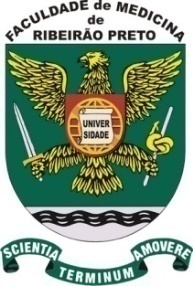 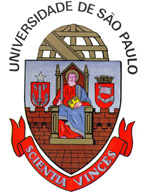 Roteiro de Cinesioterapia FuncionalExemploDocente : Prof. Dra. Elaine Caldeira de Oliveira GuirroDocente : Prof. Dra . Ana ClaúdiaNome do Aluno _______________________________________________________________Roteiro para a visita ao ambulatório – Instituto de Reabilitação Lucy Montoro (IRLM)N° do prontuário______________________________________________________________Iniciais do paciente____________________________________________________________Sexo: Feminino ( )    Masculino ( )    		Idade: _____________________________Obs:_____________________________________________________________________________________________________________________________________________________Diagnóstico médico:________________________________________________________________________________________________________________________________________________________Diagnóstico fisioterapêutico:________________________________________________________________________________________________________________________________________________________Queixa principal do paciente:________________________________________________________________________________________________________________________________________________________Tipo de lesão: _______________________________________________________________Tempo de lesão: _____________________________________________________________Tempo de tratamento fisioterapêutico:___________________________________________________________________________Elabore breve resumo sobre a fisiopatologia da doença.____________________________________________________________________________________________________________________________________________________________________________________________________________________________________Quais os exercícios terapêuticos usados ao longo dos atendimentos? Exercícios de amplitude de movimento, mobilização articular,  resistidos, etc.Descreva integralmente o posicionamento, comandos verbais, número de repetições e outros parâmetros que você  julgue relevante.Descrever as principais alterações funcionais e sinais-sintomas que o paciente apresentava.Tratamento:Qual o objetivo principal da cinesioterapia funcional neste caso.____________________________________________________________________________________________________________________________________________________________________________________________________________________________________Identificar e citar recursos utilizados durante o tratamento relacionados à cinesioterapia.____________________________________________________________________________________________________________________________________________________________________________________________________________________________________Descrever como os recursos (somente Cinesioterapia) são utilizados.____________________________________________________________________________________________________________________________________________________________________________________________________________________________________Com qual (is) objetivo (s) os recursos foram utilizados? ____________________________________________________________________________________________________________________________________________________________________________________________________________________________________Você retiraria ou acrescentaria algo à terapia? Por quê?____________________________________________________________________________________________________________________________________________________________________________________________________________________________________Descrever as modificações (ganhos ou perdas) observadas atualmente.____________________________________________________________________________________________________________________________________________________________________________________________________________________________________